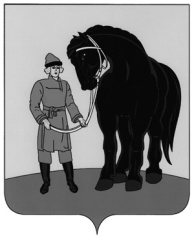 АДМИНИСТРАЦИЯ  ГАВРИЛОВО-ПОСАДСКОГОМУНИЦИПАЛЬНОГО РАЙОНА ИВАНОВСКОЙ ОБЛАСТИПОСТАНОВЛЕНИЕ                                       от ________________  № ______О бюджетном прогнозе Гаврилово-Посадского муниципального района на долгосрочный периодВ соответствии со статьей 170.1 Бюджетного кодекса Российской Федерации в целях организации стратегического бюджетного планирования в Гаврилово-Посадском муниципальном районе, Администрация Гаврилово-Посадского муниципального района  постановляет:1. Утвердить прогноз основных характеристик бюджета Гаврилово-Посадского муниципального района согласно приложению.	2. Опубликовать настоящее постановление в сборнике «Вестник Гаврилово-Посадского муниципального района» и разместить на официальном сайте Гаврилово-Посадского муниципального района. 3. Настоящее постановление вступает в силу со дня его официального опубликования. Глава Гаврилово-Посадского    муниципального района                                                             В.Ю. Лаптев                                                                                         Приложение к постановлениюадминистрации Гаврилово-Посадскогомуниципального района от ____________   № ____Прогноз основных характеристикбюджета Гаврилово-Посадского муниципального района(тыс. руб.)№ п/пНаименова-ние показателя2019год2020год2021год2022год2023 год2024 год1.Доходы бюджета - всего279307,9430773,0319233,9214559,2185499,7173925,5в том числе:1.1.- налоговые доходы59138,161564,159322,462987,663655,963655,91.2.- неналоговые доходы7417,78530,88264,83621,93734,83857,61.3.-безвозмездные поступления212752,1360678,1251646,7147949,7118109,0106412,02.Расходы бюджета - всего280137,0429579,2325436,2214559,2185499,7173925,5в том числе:2.1.- на финансовое обеспечение муниципаль-ных программ277446,0424569,3315209,5211395,8185164,5173590,32.2.- на непрограм-мные направления расходов бюджета2691,05009,910226,73163,4335,2335,23.Дефицит (профицит) бюджета-829,11193,8-6202,3---4.Отношение дефицита бюджета к общему годовому объему доходов бюджета города без учета объема безвозмездных поступлений (в процентах)1,209,20005.Источники  финансирования дефицита бюджета - всего829,1-1193,86202,3000в том числе:5.1.Указывается состав источников финансирова-ния дефицита бюджета0000005.2Изменение остатков средств на счетах по учету средств бюджетов829,1-1193,86202,30006.Объем муниципального долга на 1 января соответствую-щего финансового года0000007.Объем муниципаль-ных заимствова-ний в соответствую-щем финансовом году0000008.Объем средств, направляемых в соответствующем финансовом году на погашение суммы основного долга по муниципаль-ным заимствова-ниям0000009.Объем расходов на обслуживание муниципального долга000000